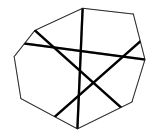 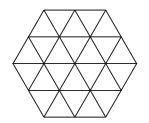 Математический праздник 6 класс, 2015 годЗадача 1. [3 балла] Через двор проходят четыре пересекающиеся тропинки (см. план). Поса-дите четыре яблони так, чтобы по обе стороны от каждой тропинки было поровну яблонь.Задача 2. а) [3 балла] Впишите в каждый кружочек по цифре, отличной от нуля, так, чтобы сумма цифр в двух верхних кружочках была в 7 раз меньше суммы остальных цифр, а сумма цифр в двух левых кружочках  в 5 раз меньше суммы остальных цифр.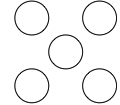 б) [3 балла] Докажите, что задача имеет единственное решение.Задача 3. [5 баллов] Математик с пятью детьми зашел в пиццерию. Маша: Мне с помидорами и чтоб без колбасы.Даша: Я буду без помидоров.Никита: А я с помидорами. Но без грибов! Игорь: И я без грибов. Зато с колбасой! Ваня: А мне с грибами.Папа: Да, с такими привередами одной пиццей явно не обойдёшься...Сможет ли математик заказать две пиццы и угостить каждого рeбенка такой, какую тот просил, или всё же придётся три пиццы заказывать?Задача 4. [6 баллов] Разрежьте нарисованный шестиугольник на четыре одинаковые фигуры. Резать можно только по линиям сетки.Задача 5. [8 баллов] Обезьяна становится счастливой, когда съедает три разных фрукта. Какое наибольшее количество обезьян можно осчастливить, имея 20 груш, 30 бананов, 40 персиков и 50 мандаринов? Обоснуйте свой ответ.1Задача 6. [8 баллов] Юра начертил на клетчатой бумаге прямоугольник (по клеточкам) и нарисовал на нём картину. После этого он нарисовал вокруг картины рамку шириной в одну клеточку (см. рисунок). Оказалось, что площадь картины равна площади рамки. Какие размеры могла иметь Юрина картина? (Перечислите все варианты и докажите, что других нет.)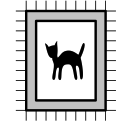 Критерии награждения Диплом I степени  от 30 до 36 баллов. Диплом II степени  от 24 до 29 баллов. Диплом III степени  от 19 до 23 баллов. Похвальная грамота  от 14 до 18 баллов.2